МДОУ «Детский сад № 95»Материал для занятий с детьми дома по тематической неделе «Мы – россияне»08.06.2020 – 11.06.2020 (старшая группа)                                                                                   Составил воспитатель: Сапогова М.С.Беседа «Наша Родина – Россия».Поговорим о нашей Родине – России. У каждого человека есть земля, на которой он живёт, мама, которая дала ему жизнь. Человеку нужны хлеб, одежда, дом. Без всего этого жить ему просто невозможно, но среди самого необходимого есть у человека Родина. У нашей страны удивительно красивое имя – Россия!Свою Родину мы ласково называем Матушкой. Родина – это дом, в котором мы живём, это место, в котором мы родились и выросли. Много разных народов живёт в нашей стране, и все они стремятся жить в дружбе. Все хотим, чтобы наша Родина-Матушка была сильная и красивая.Наша страна очень большая (посмотрите на карту). Ни одна страна в мире не имеет такой огромной территории как Россия!Когда на одном краю наступает ночь, то на другом уже давно утро. Если на севере реки скованы льдом и земля покрыта снегом, то на юге цветут сады, на полях сеют пшеницу и кукурузу. Наша Родина такая большая, что если мы захотим поехать из края в край, то на самом быстром поезде эта дорога займёт целую неделю, а на самолёте придётся лететь целый день, если пройти пешком, то придётся путешествовать не меньше года. На карте можно увидеть города, реки, озёра. Могучие реки: Волга, Обь, Енисей и многие другие несут свои воды в моря и океаны. Самый главный город нашей страны Москва. Москва – столица нашей Родины. Это один из самых красивых городов страны. Там работает Российское правительство, президент. Он руководит жизнью страны. Президента России  зовут Владимир Владимирович Путин.Много народов живёт в нашей стране. Мы россияне, русские. Есть другие народы (чеченцы, татары, армяне, чуваши, таджики, казахи и др.) У всех народов есть свои традиции, игры, танцы. Все люди очень добрые и талантливые. И чего они только не умеют делать. И сказки придумывать и песни красиво петь и разные предметы делать своими руками.«Народные промыслы».Загадки:Эта роспись – просто чудо.Голубая вся посуда.Роспись с синим завиткомМанит русским васильком.(Гжель)Выросла золотая травка на ложке,Распустился красный цветок на плошке.(Хохлома) Из глины козлик в яблоках,Собою хорош, очень пригож.А вот олень на стройных ногах,Вся краса у оленя в рогах.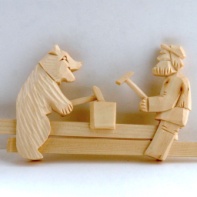 (Дымковская)Добрый мастер сделал сказку,Оживают звери в сказке, Мишки, зайцы, колотушки –Деревянные игрушки.(Богородская игрушка)Изобразительная деятельность «Не официальные символы России».Наша страна имеет свои символы – это герб и флаг. Предложите ребенку альбомный лист,  на котором уже изображен круг, треугольник, овал, прямоугольник. Задача ребенка – дорисовать фигуры так, чтобы получились неофициальные символы нашей страны (придумать свой символ).Физкультминутка «Строим дом» Раз, два, три, четыре, пять.              руки на поясе, повороты влево – вправоБудем строить и играть. Дом большой, высокий строим      приседанияОкна ставим, крышу кроем            на носочки, руками вверхВот какой красивый дом!               прыжки на местеБудет жить в нем старый гном!      указательным жестом вытягивают руки впередН. Нищева  «Сказочные» вопросы.Мы – россияне! А это значит, что мы воспитаны на русских народных сказках. Предложите ребенку ответить на вопросы:Что всегда ценится в сказках всех народов мира? (ум)Что в сказках, всегда побеждает зло? (добро)Какими словами начинаются русские народные сказки? («Жили-были»,«В некотором царстве, в некотором государстве»)Как называется струнный музыкальный инструмент, под звуки которого древнерусские певцы-сказители исполняли песни, былины и другие произведения устного народного творчества? (гусли)Каким ласковым словом очень часто называют своих отцов герои русских сказок? (батюшка)Что устраивают в русских сказках знатные люди в честь свадьбы или победы над врагом? (пир)Какое самое популярное число в русских народных сказках? (три)Какое животное имеет кличку Сивка-Бурка? (конь)С помощью какого предмета можно убить самого страшного героя русских сказок? (игла)Какое самое любимое место Иванушки-дурачка для сна и отдыха? (печь)Какого героя провели на пирожках? (медведя из сказки «Маша и медведь»)Что в русской народной сказке «Иван-царевич и серый волк» называется «живой» и «мертвой»? (вода)Что размазала по тарелке лиса и подала как угощение журавлю в русской народной сказке «Лиса и журавль»? (кашу)Разучивание стихотворения «Что мы родиной зовем».Что мы Родиной зовём? Дом, в котором мы живём.И берёзки, вдоль которых Рядом с мамой мы идём.Что мы Родиной зовём? Поле с тонким колоском.Наши праздники и песни, Тёплый вечер за окном.Что мы Родиной зовём? Всё что в сердце бережём.И под небом синим, синим Флаг Российский над Кремлём!Речевая игра «Закончи предложение».Наша страна называется … РоссияГраждане России называются … россиянеПрезидент Российской Федерации … В.В. ПутинСтолица нашей Родины … г. МоскваВ России живут люди разных национальностей … русские, татары, башкиры, казахи и т.д.Наша малая родина … г. ЯрославльПрослушивание детской песни «Моя Россия».https://www.youtube.com/watch?v=dKpli5syMvkИнтернет - источникиСоциальная сеть работников образования  https://nsportal.ru/Сайт для педагогов https://www.maam.ru/